Урок физкультуры в 5-м классе по спортивным играм (баскетбол). Тема: "Обучение технике перемещений"Капаев Олег Александрович, учитель физической культурыРазделы: Спорт в школе и здоровье детейЗадачи урока:Обучение технике перемещений, стойке баскетболиста.Развитие быстроты, ловкости, координации, памяти.Воспитание внимательности, дисциплинированности.Тип урока: обучающийся.Метод проведения: индивидуальный, поточный, фронтальный.Место проведения: спортивный зал.Инвентарь: 2 волейбольных мяча, 8 стоек, 16 кеглей Часть урокаСодержаниеДозировкаОМУ (организационно-методические указания)IВводная15 минI1. Построение1 минФизорг сдает учителю рапорт о готовности класса к уроку: «Класс, равняйсь! Смирно! Класс к уроку готов»
Учитель: «Здравствуйте!»
Ученики: «Здравствуйте!»I2. Сообщение задачФизорг сдает учителю рапорт о готовности класса к уроку: «Класс, равняйсь! Смирно! Класс к уроку готов»
Учитель: «Здравствуйте!»
Ученики: «Здравствуйте!»I3. Знакомство со спортивными играми – баскетбол, мини-баскетбол1 минИсторическая справка: в 1891 году американский преподаватель Джеймс Нейсмит придумал игру баскетбол. 
См. Приложение 1.I4. Строевые упражнения:«Налево!»«Направо!»«Кругом!»«Дистанция!»«Интервал!»Построение в колонну, шеренгу2 минВыполнение строевых упражнений:на местев движении повороты выполняются через левое плечо.Название строя ученики называют хором.I5. Общеразвивающие упражнения (ОРУ) в движении:и.п.; руки на пояс, наклоны головы;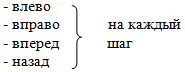 8 минПри ходьбе, туловище держать прямо, плечи развернуть назад, соблюдать осанку.I2) круговые движения    головы влево, вправо;8 минПри ходьбе, туловище держать прямо, плечи развернуть назад, соблюдать осанку.I3) и.п.: руки к  плечам: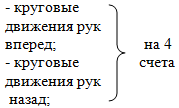 8 минКисти рук плотно прижаты к плечам.I4) и.п.: руки к плечам: поочередное круговое движение согнутых рук вперед, назад (на 4 счета);8 минКисти рук плотно прижаты к плечам.I5) наклоны туловища вперед, руки вниз (на каждый шаг);8 минНаклон делать как можно глубже, руками стараться касаться пола.I6) выпады «пружинистым шагом» поочередно левой, правой ногой:
- лицом вперед;
- правым боком;
- левым боком;8 минВыпады стараться делать как можно резче.I7) прыжки на двух ногах: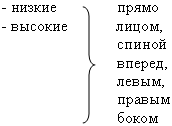 8 минВысокие прыжки выполнять как можно выше, помогая руками.I6. Бег равномерный, медленный:лицом вперед;спиной вперед;приставными шагами2 минУченики бегут в колонне, соблюдая дистанцию с изменением направления.
Обратите внимание на постановку стоп. См.Рисунок 1.
Бег спиной: с носка ставится стопа; приставной шаг: пятки стоп приподнятыIIОсновная20 минII1. Стойка баскетболиста:1) принять стойку, приподняться на носки, равномерно распределив тяжесть тела на обе ноги; возвратиться в исходное положение;10 минСтойка является исходным положением для всех приемов с мячом и действий без мяча.
См. Рисунок 3.II2) из положения, стоя на носках, ноги врозь перенести тяжесть тела с одной ноги на другую и затем принять положение стойки, согнув ноги в коленях;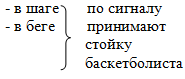 10 минТяжесть тела равномерно распределяется на обе стопы, расстояние между ними 40 см, колени согнуты, туловище слегка наклонено вперед, руки согнуты в локтях, кисти расставлены вперед в стороны и располагаются у груди.II2. Перемещения:
1) ходьба – ускорение;
2) бег на месте, ускорение;10 минКласс перестраивается по команде «Налево по четыре, марш!».
Упражнения выполняются в шеренгах по сигналу учителя.II3) ускорение, поворот на 360°, ускорение;
4) бег с изменением направления («змейкой»);
- лицом вперед;
- спиной вперед;10 минСм. Рисунок 2.II5) приставными шагами10 минОстаются  после выполнения за противоположной линией. По сигналу учителя выполняют задание в обратном направлении.IIIЗаключительная10 минIII1. Подвижная игра «Охотники и утки»8 минСм. Приложение 2III2. Подведение итогов, построение2 минПовторение терминологии: техника, стойка баскетболиста, баскетбол (в переводе с англ.) -мяч